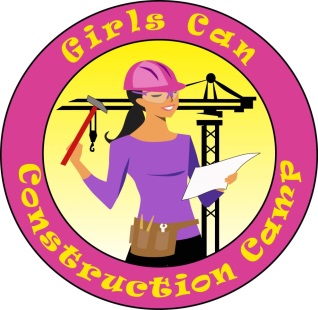 Application Form2020 Girls Can CampYes!  I am interested in the Girls Can Campto be held June 8 – 12, 2020 atCareer Technical Educational Center, Columbiana, ALDate:  _____________How did you hear about this year’s camp? (check all that apply)  Morning Announcement          Friend who Attended      Attended Last Year      School Assembly                        Teacher/Counselor          Other  __________   Why Would You Like to Attend?_____________________________________________________________________________________________________________________________________________________________________________________________School:  ______________    Current Grade:  _____  T-Shirt Size:   S     M     L     XL     XXL                                                                                                                                                                                                    (Circle One) (Please print clearly)Student Name:  _____________________________________________ (1 student per form)Parent Name:  ____________________________________________________________Address:  __________________________________City:  ______________ Zip: _______Parent Phone:  Home >_______________ Cell> _______________ Work>_______________Parent Email:  _____________________________________________________________List any food allergies/sensitivities: ___________________________________________List any medical condition(s) that may require immediate attention: _________________________________________________________________________Parent Signature ________________________________________________________
Girls Can Camp is a hands-on camp featuring welding, carpentry, electrical, and pipefitting specialties.  The camp is for girls currently in 8th – 10th grades.  The application deadline is April 17th with 15 spaces available.  Registration fee is only $20 (no payment needed with this form).   If you are selected, you will be notified and payment will be due at an orientation meeting in May.  All campers will receive a t-shirt, graduation gift, and a completion certificate.  Campers will also visit and tour one of Alabama Power’s operating plants on the last day of camp.  Free lunch and snacks will be provided each day.  If a student or parent has any questions, they may contact Amy Lee at 682-5253.